Thailand (Kingdom of)proposal for the preliminary apt common proposals on wrc-23 agenda items 2, 4, 9.1 (TOPIC B and C), AND 10Agenda Item 2:to examine the revised ITU-R Recommendations incorporated by reference in the Radio Regulations communicated by the Radiocommunication Assembly, in accordance with the further resolves of Resolution 27 (Rev.WRC-19), and to decide whether or not to update the corresponding references in the Radio Regulations, in accordance with the principles contained in the resolves of that Resolution;1. BackgroundResolution 27 (Rev.WRC-19) resolves that each RA shall communicate to the next WRC a list of the ITU-R Recommendations containing text incorporated by reference in the Radio Regulations which have been revised and approved during the elapsed study period. WRC is invited to examine those revised ITU-R Recommendations, and decide whether or not to update the corresponding references in the Radio Regulations. 2. View(s)Thailand supports the examination and review of ITU-R Recommendations incorporated by reference (IBR) in the Radio Regulations and, where appropriate, the updating of these references in accordance with Resolution 27 (Rev.WRC-19).Thailand is of the views that:1. All references to Recommendation ITU-R M.585-8 should be updated corresponding to the most recent version; Recommendation ITU-R M.585-9.2. Some referenced ITU-R Recommendations may be revised and approved before WRC-23, therefore the relevant references in the RR should be updated accordingly.3. Some referenced ITU-R Recommendations are under consideration by WRC-23 agenda items or topics, therefore the relevant references in the RR should be updated based on the results of the Conference.Agenda Item 4:in accordance with Resolution 95 (Rev.WRC-​19), to review the Resolutions and Recommendations of previous conferences with a view to their possible revision, replacement or abrogation;1. BackgroundResolution 95 (Rev.WRC-19) resolves that recommended agendas for future WRCs should include a standing agenda item to review the Resolutions and Recommendations of previous conferences that are not related to any other agenda item of the conference.Future competent WRC is invites to review the Resolutions and Recommendations of previous conferences that are related to the agenda items of the conference, other than the standing agenda item mentioned in resolves, under those specific agenda items, with a view to their possible revision, replacement or abrogation, and to take appropriate action; and, at the beginning of the conference, to determine which committee within the conference has the primary responsibility to review each of the Resolutions and Recommendations of previous conferences.2. View(s)Thailand supports the principle and intent of Resolution 95 (Rev.WRC-19), to ensure Resolutions and Recommendations of past WRCs are relevant and kept up to date. Thailand also supports the proposed possible actions as reflected in Annex 5/4-1 to the CPM Report.Agenda Item 9.1 topic b): Review of the amateur service and the amateur-satellite service allocations in the frequency band 1 240-1 300 MHz to determine if additional measures are required to ensure protection of the radionavigation-satellite (space-to-Earth) service operating in the same band in accordance with Resolution 774 (WRC-19);1. BackgroundResolution 774 (WRC-19) resolves to invite ITU-R1	to perform the detailed review of the different systems and applications used in the amateur service and amateur-satellite service allocations within the frequency band 1 240-1 300 MHz;2	taking into account the results of the above review, to study possible technical and operational measures to ensure the protection of RNSS (space-to-Earth) receivers from the amateur and amateur-satellite services within the frequency band 1 240-1 300 MHz, without considering the removal of these amateur and amateur-satellite services allocations.ITU-R Working Party (WP) 5A was identified as the responsible group for this agenda item, together with WP 4C and WP 3M as the contributing groups. WP 4C is responsible for the detailed interference analysis between stations of the amateur service and receivers of the radionavigation-satellite service. WP 5A is also responsible for the review of amateur service applications and development of appropriate and relevant parameters of amateur service stations for the studies undertaken by WP 4C.The CPM report for agenda item 9.1 topic b) proposes to use new Recommendation 
ITU-R M.[AS.GUIDANCE] that is under development by ITU-R as guidelines in order to avoid such cases of harmful interference to the RNSS receivers in the future. This Recommendation could include, inter alia, encouragement of the use of specific sub-bands with sufficient frequency offsets from the spectrum main lobes of RNSS signals to enhance the protection of RNSS receivers in the bands under consideration.These guidelines are intended to assist administrations and the amateur and amateur-satellite services to ensure the protection of the RNSS (space-to-earth) in the frequency band 1 240-1 300 MHz.2. View(s)Thailand supports the development of guidelines in new ITU-R recommendations to protect RNSS (space-to-Earth) receivers from the amateur and amateur-satellite services in the frequency band 1 240-1 300 MHz without considering the removal of the amateur and amateur-satellite service allocations. Thailand supports no change to the Radio Regulations under agenda item 9.1 topic b). Noting that an ITU-R recommendation containing the guidelines is being developed by ITU-R Working Party 5A, Thailand is of the view that Resolution 774 (WRC-19) might need to be updated and/or modified accordingly.Agenda Item 9.1 topic c): Study the use of International Mobile Telecommunication system for fixed wireless broadband in the frequency bands allocated to the fixed services on primary basis, in accordance with Resolution 175 (WRC-19);1. BackgroundResolution 175 (WRC-19) invited ITU-R to study on the use of IMT systems for fixed wireless broadband in the frequency bands allocated to the fixed service on primary basis, taking into account the relevant ITU-R studies, Handbooks, Recommendations and Reports. Working Party (WP) 5A and WP 5C have been assigned as joint responsible groups for this topic. The studies include discussing on working scope and definition as well as identifying the relevant ITU-R studies, Handbooks, Recommendations and Reports on fixed wireless broadband to be reviewed and/or updated.Two approaches are proposed for the way forward:Approach 1:Proceed with development of new ITU-R Recommendation(s), Report(s) and Handbook through submission of contribution to the subsequent relevant ITU-R meetings in that regard. Such a contribution should include arguments that current ITU-R Recommendation(s), Report(s) and Handbook either do not address or do not adequately address the objectives of WRC-23 agenda item 9.1, topic c), as referred to in the above-mentioned Resolution.Approach 2:Proceed with the revision of Recommendation(s), Report(s) and Handbook through submission of contribution to relevant ITU-R subsequent meetings. Such a contribution should include arguments that current Recommendation(s), Report(s) and Handbook cover partially or adequately the objectives of WRC-23 agenda item 9.1, topic c) as referred to in Resolution 175 (WRC-19). Upon receipt of the above-mentioned contributions, WPs 5A and 5C would proceed accordingly. Should such a revision still not satisfy the requirements of this topic, then new Recommendation(s), Report(s), and/or Handbook can be developed in the ITU-R.On the issue of a response to the objectives of Resolution 175 (WRC-19) there were two alternatives:Alternative 1:Some administrations have the view that Resolution 175 (WRC-19) needs to be revised to continue conducting the studies requested by WRC-23 agenda item 9.1, topic c), or draft a new Resolution for WRC-27, since there was no progress in this study cycle regarding the AI scope and mandates, and there were no discussions on the contents of the proposals by multiple administrations for new Recommendations/Reports or revising existing publications. In addition, continuing the studies by WRC-27 was agreed by WRC-19 as per the minutes of the 12th Plenary Meeting in items 28.105 and 28.106.In addition, a draft new WRC/ITU-R Resolution was proposed along with a new Question to support the future development and use of IMT systems and technologies for broadband fixed wireless applications in the frequency bands allocated to the fixed service on a primary basis.Accordingly, the mandate by WRC-23 agenda item 9.1, topic c), was not achieved nor satisfied, and the scope was not addressed, since discussions were only limited to terminologies of FWB meaning and difference between IMT systems and technologies with objections to any progress on the administrations’ proposals.Alternative 2:Other administrations are of the view that there is no need to have any draft new or revised Resolution on this matter in the draft CPM text and doing so would be outside the scope of the Resolution 175 (WRC-19) resolves and consequently is not compliant with Resolution ITU-R 2-8, Annex 1 (Working methods), § A1.2.8. Therefore, these administrations support no change to the Radio Regulations under agenda item 9.1, topic c), except for suppression of Resolution 175 (WRC 19).Regarding the minutes of WRC-19 referred to above in Alternative 1, they refer to an agreement to include the text proposed by a delegate of one administration in the minutes of the conference. This cannot be assumed as a formal decision of the conference to include an agenda item at WRC-27. If this was to be a formal decision of the conference, then WRC-19 would have taken a formal decision, for example by including a provisional agenda item for WRC-27. Furthermore, conferences are sovereign and this text in the minutes cannot be taken as one conference binding a future conference to take a particular action in this case.2. View(s)Thailand is of the view that the use of IMT technologies for fixed wireless broadband can be accommodated by the modification to existing or the development of new ITU-R Recommendation(s), Report(s) and Handbook. Such activities could be carried out as a part of regular work of ITU-R study groups and it is thus not necessary to have a draft new or revised Resolution on this matter. Therefore, Thailand supports Alternative 2, no change to the Radio Regulations except for suppression of Resolution 175 (WRC-19).Agenda Item 10: to recommend to the Council items for inclusion in the agenda for the next WRC, and items for the preliminary agenda of future conferences, in accordance with Article 7 of the Convention and Resolution 804 (Rev.WRC-19);1. BackgroundAgenda item 10 is a standing item related to agenda items for the next WRC and future conferences. Resolution 804 (Rev.WRC-19) contains principles for establishing agendas for World Radiocommunication Conferences and invites administrations to use the template in Annex 2 to this Resolution in proposing agenda items for WRCs and to participate in regional activities for the preparation of future WRC agendas. Resolution 812 (WRC-19) contains preliminary agenda for WRC-27.2. View(s)2.1 Preliminary agenda items for WRC-27 contained in Resolution 812 (WRC-19)Thailand supports preliminary agenda items 2.3, 2.6, and 2.10 for WRC-27 listed in Resolution 812 (WRC-19). Thailand does not object to the other preliminary agenda items in accordance with the corresponding resolutions as approved in WRC-19.2.2 New agenda item for WRC-271) Review the use of frequency band 13.75-14 GHz to enable efficient use for FSSThailand supports the proposed new agenda item for WRC-27 to review the use of the frequency band 13.75-14 GHz (Earth-to-space) by the geostationary (GSO) fixed-satellite service (FSS) and accordingly revise RR Nos. 5.502 and 5.503, taking into account protection of the existing services allocated on a primary basis in the same frequency band and, as necessary, adjacent frequency bands.2) IMT identification (2030 and beyond)Thailand supports an agenda item for WRC-27 regarding the study of possible identification of additional frequency bands in parts of the frequency range 7-24 GHz for IMT including additional allocation to mobile service on a primary basis with the following views: The precise frequency ranges shall be specified;Thailand does not support to include the frequency bands primarily allocated to radiolocation and radionavigation services and the frequency bands used for safety of life and national defense to the studies;The study shall take into account the protection of existing services and allow for their continued development in these frequency bands.3) IMT identification (6 425-7 025 MHz in Region 3)Thailand supports study on frequency-related matters for the terrestrial component of IMT identification in the frequency band 6 425-7 025 MHz in Region 3 with a view to protecting existing services in the same frequency band and, as appropriate, in adjacent frequency bands.___________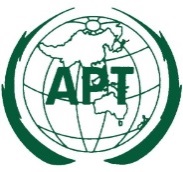 ASIA-PACIFIC TELECOMMUNITYDocument No:The 6th Meeting of the APT Conference PreparatoryGroup for WRC-23 (APG23-6)APG23-6/INP-xx14 – 19 August 2023, Brisbane, Australiaxx August 2023